АДМИНИСТРАЦИЯ ГОРОДА МУРМАНСКАПОСТАНОВЛЕНИЕ06.11.2012                                                                                                  № 2626О внесении изменений в приложения № 1 и № 2 к Примерному положению об оплате труда работников муниципальных учреждений, подведомственных комитету имущественных отношений города Мурманска, утвержденному постановлением администрации города Мурманска от 20.12.2011 № 2582 В целях реализации постановления администрации города Мурманска от 12.10.2012 № 2423 «О повышении заработной платы работникам муниципальных учреждений, финансируемых из бюджета муниципального образования город Мурманск» п о с т а н о в л я ю:Внести следующие изменения в приложения № 1 и № 2 к Примерному положению об оплате труда работников муниципальных учреждений, подведомственных комитету имущественных отношений города Мурманска, утвержденному постановлением администрации города Мурманска от 20.12.2011 № 2582:Приложение № 1 «Рекомендуемые минимальные размеры окладов (должностных окладов), ставок заработной платы работников учреждений по соответствующим профессиональным квалификационным группам» изложить в редакции согласно приложению № 1 к настоящему постановлению.Приложение № 2 «Рекомендуемые минимальные размеры окладов работников учреждений, осуществляющих профессиональную деятельность по общеотраслевым профессиям рабочих» изложить в редакции согласно приложению № 2 к настоящему постановлению.Руководителю муниципального учреждения, подведомственного комитету имущественных отношений города Мурманска, внести изменения в локальные нормативные акты муниципального учреждения согласно настоящему постановлению.Редакции газеты «Вечерний Мурманск» (Червякова Н.Г.) опубликовать настоящее постановление с приложениями.2Настоящее постановление вступает в силу со дня официального опубликования  и распространяется на правоотношения, возникшие с 01.10.2012.Контроль за выполнением настоящего постановления возложить на заместителя главы администрации города Мурманска Соколова М.Ю.Глава администрациигорода Мурманска                                                                            А.И. СысоевПриложение № 1к постановлению администрациигорода Мурманскаот 06.11.2012 № 2626Рекомендуемые минимальные размерыокладов (должностных окладов), ставок заработной платыработников учреждений по соответствующим профессиональнымквалификационным группамПримечание:Установление минимальных размеров окладов иных должностей работников, отсутствующих в таблице, осуществляется на основании отнесения к соответствующим профессиональным квалификационным группам, утвержденным приказом Минздравсоцразвития РФ от 29 мая 2008 года № 247Н «Об утверждении профессиональных квалификационных групп общеотраслевых должностей руководителей, специалистов и служащих».____________________Приложение № 2к постановлению администрациигорода Мурманскаот 06.11.2012 № 2626Рекомендуемые минимальные размерыокладов работников учреждений, осуществляющихпрофессиональную деятельность по общеотраслевымпрофессиям рабочих_________________Квалифика-ционные
уровниДолжности, отнесенные к 
квалификационным уровнямМини-мальный
размер 
оклада Профессиональная квалификационная группа «Общеотраслевые должности 
служащих первого уровня» Профессиональная квалификационная группа «Общеотраслевые должности 
служащих первого уровня» Профессиональная квалификационная группа «Общеотраслевые должности 
служащих первого уровня» 1 квалифика-ционный
уровень Архивариус, секретарь, делопроизводитель, экспедитор (курьер)2213 - 23342 квалифика-ционный
уровень Должности служащих первого 
квалификационного уровня, по которым может устанавливаться производное
должностное наименование «старший»2334 - 2573Профессиональная квалификационная группа «Общеотраслевые должности 
служащих второго уровня» Профессиональная квалификационная группа «Общеотраслевые должности 
служащих второго уровня» Профессиональная квалификационная группа «Общеотраслевые должности 
служащих второго уровня» 1 квалифика-ционный
уровень Техники всех специальностей и наименований2573 - 28722 квалифика-ционный
уровень Должности служащих первого квалификационного уровня, по которым может устанавливаться производное должностное наименование «старший». 
Должности служащих первого квалификационного уровня, по которым может устанавливаться II внутридолжностная категория 2872 - 32323 квалифика-ционный
уровень Должности служащих первого 
квалификационного уровня, по которым может устанавливаться I внутридолжностная категория3232 - 35904 квалифика-ционный
уровень Должности служащих первого квалификационного уровня, по которым может устанавливаться производное
должностное наименование «ведущий»3590 - 3950Профессиональная квалификационная группа «Общеотраслевые должности 
служащих третьего уровня» Профессиональная квалификационная группа «Общеотраслевые должности 
служащих третьего уровня» Профессиональная квалификационная группа «Общеотраслевые должности 
служащих третьего уровня» 1 квалифика-ционный
уровень Инженеры различных специальностей и 
наименований, бухгалтер, экономисты различных специальностей и наименований, юрисконсульт, специалист по кадрам, эксперт, инспектор 3590 - 51462 квалифика-ционный
уровень Должности служащих первого 
квалификационного уровня, по которым может устанавливаться II внутридолжностная категория3829 - 51463 квалифика-ционный
уровень Должности служащих первого 
квалификационного уровня, по которым может устанавливаться I 
внутридолжностная категория4189 - 53864 квалифика-ционный
уровень Должности служащих первого 
квалификационного уровня, по которым может устанавливаться производное
должностное наименование «ведущий» 4547 - 5744Профессиональная квалификационная группа «Общеотраслевые должности 
служащих четвертого уровня» Профессиональная квалификационная группа «Общеотраслевые должности 
служащих четвертого уровня» Профессиональная квалификационная группа «Общеотраслевые должности 
служащих четвертого уровня» 1 квалифика-ционный
уровень Начальник отдела 4787 - 59842 квалифика-ционный
уровень Главный (техник, механик, энергетик, диспетчер, экономист и др.)4787 - 5984Разряд работ в соответствии с Единым 
тарифно-квалификационным справочником
работ и профессий рабочихМинимальный 
размер оклада
1 разряд работ в соответствии с Единым тарифно-квалификационным справочником работ и профессий 
рабочих 2 2132 разряд работ в соответствии с Единым тарифно-квалификационным справочником работ и профессий 
рабочих 2 2743 разряд работ в соответствии с Единым тарифно-квалификационным справочником работ и профессий 
рабочих 2 3344 разряд работ в соответствии с Единым тарифно-квалификационным справочником работ и профессий 
рабочих 2 4535 разряд работ в соответствии с Единым тарифно-квалификационным справочником работ и профессий 
рабочих 2 6926 разряд работ в соответствии с Единым тарифно-квалификационным справочником работ и профессий 
рабочих 2 9927 разряд работ в соответствии с Единым тарифно-квалификационным справочником работ и профессий 
рабочих 3 2918 разряд работ в соответствии с Единым тарифно-квалификационным справочником работ и профессий 
рабочих 3 590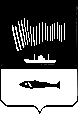 